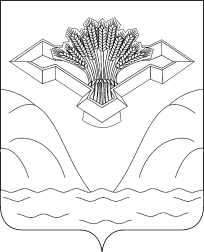 Российская  ФедерацияСамарская  областьСОБРАНИЕ  ПРЕДСТАВИТЕЛЕЙСЕЛЬСКОГО  ПОСЕЛЕНИЯ  ТИМОФЕЕВКАМУНИЦИПАЛЬНОГО  РАЙОНА  СТАВРОПОЛЬСКИЙСАМАРСКОЙ ОБЛАСТИ  РЕШЕНИЕ проектОб утверждении Порядка оказания единовременной материальной помощи гражданам Российской Федерации, проживающим на территории  сельского поселения Тимофеевка муниципального района Ставропольский Самарской области, в связи с  обильным снеготаянием в 2023 годуВ соответствии с частью 11 статьи 35 Федерального закона от 06.10.2003 № 131-ФЗ «Об общих принципах организации местного самоуправления в Российской Федерации», руководствуясь  пунктом 19 части 1 статьи 36 Устава сельского поселения Тимофеевка муниципального района Ставропольский Самарской области, в целях определения порядка оказания единовременной материальной помощи гражданам Российской Федерации, проживающим на территории сельского поселения Тимофеевка муниципального района Ставропольский Самарской области, в связи с обильным снеготаянием в 2023 году, Собрание представителей сельского поселения Тимофеевка муниципального района Ставропольский Самарской области РЕШИЛО:Утвердить прилагаемый Порядок оказания единовременной материальной помощи гражданам Российской Федерации, проживающим на территории сельского поселения Тимофеевка муниципального района Ставропольский Самарской области, в связи с  обильным снеготаянием в 2023 году.Настоящее Решение подлежит официальному опубликованию   в   газете « Ставрополь-на Волге. Официальное опубликование» и на официальном сайте администрации сельского поселения Тимофеевка в сети Интернет.Порядок оказания единовременной материальной помощи гражданам Российской Федерации, проживающим на территории  сельского поселения Тимофеевка муниципального района Ставропольский Самарской области, в связи с  обильным снеготаянием в 2023 году (далее – Порядок)Настоящий Порядок определяет механизм выплаты единовременной материальной помощи (далее – материальная помощь) гражданам Российской Федерации, проживающим на территории сельского поселения Тимофеевка муниципального района Ставропольский Самарской области являющимися собственниками жилых помещений, в связи с обильным снеготаянием в 2023 году.Материальная помощь оказывается:одному из лиц являющихся собственниками жилого помещения, зарегистрированного в установленном порядке в Федеральной службе государственной регистрации, кадастра и картографии (Росреестр) и вошедших в границы территории подвергшихся поступлению талых вод с полей.  Материальная помощь выплачивается:одному из лиц являющихся собственниками жилого помещения, включенного в перечень улиц подвергшихся поступлению талых вод с полей,   не более  20 (двадцати) тысяч рублей.3.  Глава сельского поселения Тимофеевка муниципального района Ставропольский  Самарской области (далее - Глава сельского поселения Тимофеевка) в срок до 3 апреля 2023 года утверждает границы территории  включающей перечень улиц, с номерами земельных участков и расположенными на них жилыми домами, подвергшихся поступлению талых вод с полей, для последующей выплаты собственникам жилых помещений, зарегистрированных в установленном законом порядке, 4. В список для выплаты включаются жилые помещения,  подвергшиеся  подтоплению в связи с обильным снеготаянием на территории сельского поселения Тимофеевка муниципального района Ставропольский Самарской области в период  10.03.2023 по 15.03.2023., находящиеся на территории указанной в п.3.5.     Граждане, жилые помещения которых включены в территорию указанную в п.3, имеют право обратиться в течение 7 (семи) календарных дней со дня утверждения Списков к Главе сельского поселения Тимофеевка с  письменным заявлением об оказании материальной помощи по форме согласно приложению № 1 к настоящему Порядку.К заявлению об оказании материальной помощи прилагаются следующие документы:копия паспорта или иного документа, удостоверяющего личность;копия документа, подтверждающего право собственности на жилое помещение.Гражданам, пропустившим установленный настоящим Порядком срок обращения по уважительным причинам, пропущенный срок может быть восстановлен при предоставлении соответствующих подтверждающих документов или по решению комиссии созданной Главой сельского поселения Тимофеевка для рассмотрения заявлений граждан об оказании материальной помощи, зарегистрированных на территории сельского поселения Тимофеевка муниципального района Ставропольский Самарской области, в связи с  обильным снеготаянием в 2023 году.6. По поручению Главы сельского поселения Тимофеевка  в течение 3 (трех) рабочих дней со дня регистрации заявления с приложенными документами распоряжением администрации сельского поселения Тимофеевка муниципального района Ставропольский Самарской области создается комиссия по рассмотрению заявлений граждан, зарегистрированных на территории сельского поселения Тимофеевка муниципального района Ставропольский Самарской области, включенных в Список, об оказании материальной помощи (далее - Комиссия).7. Комиссия проводит обследование соответствующего жилого помещения, на предмет наличия фактов подтверждающих подтопление жилого помещения в период с 10.03.2023 по 15.03.2023, составляет акт по форме согласно приложению № 2 к настоящему Порядку.В состав комиссии включаются специалисты администрации сельского поселения Тимофеевка, депутаты сельского поселения Тимофеевка, а также специалисты администрации муниципального района Ставропольский Самаркой области по согласованию.8.  Заявление рассматривается Комиссией в срок не более 7 (семи) рабочих дней с даты поступления. По итогам рассмотрения заявления Комиссия направляет Главе сельского поселения Тимофеевка предложения о необходимости оказания (отказе в оказании) материальной помощи. В случае принятия Главой сельского поселения Тимофеевка  решения об отказе в оказании материальной помощи (при отсутствии оснований для предоставления материальной помощи) Комиссия не позднее 7 (семи) рабочих дней со дня регистрации заявления гражданина направляет уведомление об отказе в предоставлении материальной помощи с указанием основания для отказа.Основаниями для отказа в предоставлении материальной помощи являются:несоответствие заявителя требованиям пункта 3 Порядка;приложение к заявлению о предоставлении материальной помощи неполного пакета документов, предусмотренных пунктом 4 Порядка.В случае принятия Главой сельского поселения Тимофеевка положительного решения о предоставлении материальной помощи  Глава сельского поселения Тимофеевка издает распорядительный документ о предоставления материальной помощи.Приложение №1к Порядкуоказания материальной помощи гражданам Российской Федерации, проживающим на территории сельского поселения Тимофеевка муниципального района Ставропольский Самарской области, в связи с  обильным снеготаянием в 2023 году Приложение №2 к Порядкуоказания материальной помощи гражданам Российской Федерации, проживающим на территории сельского поселения Тимофеевка муниципального района Ставропольский Самарской области, в связи с  обильным снеготаянием в 2023 годуПредседатель Собрания представителейсельского поселения Тимофеевкамуниципального района Ставропольский Самарской области                                           О.В. ФроловГлава сельского поселения Тимофеевка муниципального района Ставропольский Самарской области                                 А.Н. Сорокин Главе сельского поселения Тимофеевка  муниципального района Ставропольский Самарской областиГлаве сельского поселения Тимофеевка  муниципального района Ставропольский Самарской областиГлаве сельского поселения Тимофеевка  муниципального района Ставропольский Самарской областиО    отзарегистрированного по адресу:зарегистрированного по адресу:ЗАЯВЛЕНИЕО ПРЕДОСТАВЛЕНИИ ЕДИНОВРЕМЕННОЙ МАТЕРИАЛЬНОЙ ПОМОЩИЗАЯВЛЕНИЕО ПРЕДОСТАВЛЕНИИ ЕДИНОВРЕМЕННОЙ МАТЕРИАЛЬНОЙ ПОМОЩИЗАЯВЛЕНИЕО ПРЕДОСТАВЛЕНИИ ЕДИНОВРЕМЕННОЙ МАТЕРИАЛЬНОЙ ПОМОЩИЗАЯВЛЕНИЕО ПРЕДОСТАВЛЕНИИ ЕДИНОВРЕМЕННОЙ МАТЕРИАЛЬНОЙ ПОМОЩИ___________________ 2023 года произошло обильное снеготаяние на территории сельского поселения _____________________ муниципального района Ставропольский Самарской областив результате которого пострадало мое имущество: _____________________________________________________________________________________________________.___________________ 2023 года произошло обильное снеготаяние на территории сельского поселения _____________________ муниципального района Ставропольский Самарской областив результате которого пострадало мое имущество: _____________________________________________________________________________________________________.___________________ 2023 года произошло обильное снеготаяние на территории сельского поселения _____________________ муниципального района Ставропольский Самарской областив результате которого пострадало мое имущество: _____________________________________________________________________________________________________.___________________ 2023 года произошло обильное снеготаяние на территории сельского поселения _____________________ муниципального района Ставропольский Самарской областив результате которого пострадало мое имущество: _____________________________________________________________________________________________________.Прошу рассмотреть вопрос о выделении мне единовременной материальной помощи.Прошу рассмотреть вопрос о выделении мне единовременной материальной помощи.Прошу рассмотреть вопрос о выделении мне единовременной материальной помощи.Прошу рассмотреть вопрос о выделении мне единовременной материальной помощи.Сумму единовременной материальной помощи прошу перечислить на мой счет N ____________________________________________ в отделении банка_________________________________________________________________(указываются наименование банка и номер отделения)Сумму единовременной материальной помощи прошу перечислить на мой счет N ____________________________________________ в отделении банка_________________________________________________________________(указываются наименование банка и номер отделения)Сумму единовременной материальной помощи прошу перечислить на мой счет N ____________________________________________ в отделении банка_________________________________________________________________(указываются наименование банка и номер отделения)Сумму единовременной материальной помощи прошу перечислить на мой счет N ____________________________________________ в отделении банка_________________________________________________________________(указываются наименование банка и номер отделения)Согласен(а) с обработкой моих персональных данных для целей предоставления мер социальной поддержки в соответствии с действующим законодательством в течение срока действия мер социальной поддержки и на размещение персональных данных в Единой государственной информационной системе социального обеспечения (ЕГИССО).С целью предоставления мер социальной поддержки даю согласие на действия (операции) с персональными данными, в том числе в ЕГИССО, включая сбор, систематизацию, накопление, хранение, уточнение (обновление, изменение), использование, распространение (в том числе и передачу), обезличивание, блокирование, уничтожение персональных данных.Не возражаю против сообщения моих персональных данных в организации, которым данные сведения необходимы для осуществления деятельности в течение срока действия мер социальной поддержки.Настоящее заявление может быть отозвано мной в письменной форме.Согласен(а) с обработкой моих персональных данных для целей предоставления мер социальной поддержки в соответствии с действующим законодательством в течение срока действия мер социальной поддержки и на размещение персональных данных в Единой государственной информационной системе социального обеспечения (ЕГИССО).С целью предоставления мер социальной поддержки даю согласие на действия (операции) с персональными данными, в том числе в ЕГИССО, включая сбор, систематизацию, накопление, хранение, уточнение (обновление, изменение), использование, распространение (в том числе и передачу), обезличивание, блокирование, уничтожение персональных данных.Не возражаю против сообщения моих персональных данных в организации, которым данные сведения необходимы для осуществления деятельности в течение срока действия мер социальной поддержки.Настоящее заявление может быть отозвано мной в письменной форме.Согласен(а) с обработкой моих персональных данных для целей предоставления мер социальной поддержки в соответствии с действующим законодательством в течение срока действия мер социальной поддержки и на размещение персональных данных в Единой государственной информационной системе социального обеспечения (ЕГИССО).С целью предоставления мер социальной поддержки даю согласие на действия (операции) с персональными данными, в том числе в ЕГИССО, включая сбор, систематизацию, накопление, хранение, уточнение (обновление, изменение), использование, распространение (в том числе и передачу), обезличивание, блокирование, уничтожение персональных данных.Не возражаю против сообщения моих персональных данных в организации, которым данные сведения необходимы для осуществления деятельности в течение срока действия мер социальной поддержки.Настоящее заявление может быть отозвано мной в письменной форме.Согласен(а) с обработкой моих персональных данных для целей предоставления мер социальной поддержки в соответствии с действующим законодательством в течение срока действия мер социальной поддержки и на размещение персональных данных в Единой государственной информационной системе социального обеспечения (ЕГИССО).С целью предоставления мер социальной поддержки даю согласие на действия (операции) с персональными данными, в том числе в ЕГИССО, включая сбор, систематизацию, накопление, хранение, уточнение (обновление, изменение), использование, распространение (в том числе и передачу), обезличивание, блокирование, уничтожение персональных данных.Не возражаю против сообщения моих персональных данных в организации, которым данные сведения необходимы для осуществления деятельности в течение срока действия мер социальной поддержки.Настоящее заявление может быть отозвано мной в письменной форме."___" ___________ 20___ г.___________________________________________________________________________________________________(подпись заявителя (его представителя)(подпись заявителя (его представителя)(подпись заявителя (его представителя)АКТ ОБСЛЕДОВАНИЯбытовых условий заявителяАКТ ОБСЛЕДОВАНИЯбытовых условий заявителяАКТ ОБСЛЕДОВАНИЯбытовых условий заявителяАКТ ОБСЛЕДОВАНИЯбытовых условий заявителяАКТ ОБСЛЕДОВАНИЯбытовых условий заявителяАКТ ОБСЛЕДОВАНИЯбытовых условий заявителяАКТ ОБСЛЕДОВАНИЯбытовых условий заявителяАКТ ОБСЛЕДОВАНИЯбытовых условий заявителяАКТ ОБСЛЕДОВАНИЯбытовых условий заявителяДата обследованияДата обследованияДата обследованияДата обследованияФ.И.О. собственникаЧисло, месяц и год рожденияЧисло, месяц и год рожденияЧисло, месяц и год рожденияЧисло, месяц и год рожденияЧисло, месяц и год рожденияЧисло, месяц и год рожденияП/о, адресП/о, адресПаспорт серияПаспорт серияПаспорт сериякем и когда выданкем и когда выданкем и когда выданКатегория обследуемого жилого помещения (дом, квартира и др.)Категория обследуемого жилого помещения (дом, квартира и др.)Категория обследуемого жилого помещения (дом, квартира и др.)Категория обследуемого жилого помещения (дом, квартира и др.)Категория обследуемого жилого помещения (дом, квартира и др.)Категория обследуемого жилого помещения (дом, квартира и др.)Категория обследуемого жилого помещения (дом, квартира и др.)Сведения о составе семьи:Сведения о составе семьи:Сведения о составе семьи:Сведения о составе семьи:Сведения о составе семьи:Сведения о составе семьи:Сведения о составе семьи:Фамилия, имя, отчествоРодственные отношенияГод рожденияМесто работы или учебыРазмерРазмерФамилия, имя, отчествоРодственные отношенияГод рожденияМесто работы или учебыз/платапенсияФакты, подтверждающие подтопление жилого помещения в период с 10.03.2023 по 15.03.2022Заключение лица, осуществлявшего обследованиеЗаключение лица, осуществлявшего обследованиеДолжность, Ф.И.О., подписи лиц, осуществлявших обследованиеДолжность, Ф.И.О., подписи лиц, осуществлявших обследованиеДолжность, Ф.И.О., подписи лиц, осуществлявших обследование